Informatīvais ziņojums „Par izmēģinājumprojekta „Profesionālās tālākizglītības programmu īstenošana bezdarbniekiem valsts vai pašvaldību dibinātās izglītības iestādēs” otrās kārtas īstenošanu”Rīga, 2017Saturs1. Informatīvā ziņojuma izstrādes pamatojums	32. Situācijas apraksts	33. Izmēģinājumprojektā konstatētās problēmas	124. Uz pieprasījumu virzīta pakalpojuma sniegšana	145. Turpmākā rīcība	15Pielikums	191. Informatīvā ziņojuma izstrādes pamatojumsIzmēģinājumprojekta „Profesionālās tālākizglītības programmu īstenošana bezdarbniekiem valsts vai pašvaldību dibinātās izglītības iestādēs” otrās kārtas īstenošana (turpmāk – izmēģinājumprojekts) ieviesta, pamatojoties uz 2015. gada 14. aprīļa Ministru kabineta (turpmāk – MK) sēdē atbalstīto informatīvo ziņojumu „Par izmēģinājumprojekta „Profesionālās tālākizglītības programmu īstenošana bezdarbniekiem valsts vai pašvaldību dibinātās izglītības iestādēs” īstenošanu” un sēdes protokollēmuma (prot. Nr. 20 46.§) 3.2. punktā doto uzdevumu - Labklājības ministrijai (turpmāk – LM) sadarbībā ar Izglītības un zinātnes ministriju līdz 2015. gada 1. septembrim uzsākt izmēģinājumprojekta otrās kārtas īstenošanu, nodrošinot sociālās atstumtības riskam pakļauto grupu bezdarbnieku iesaisti valsts un pašvaldību dibinātās profesionālās izglītības iestādēs, kuru infrastruktūras uzlabošana ir veikta no Eiropas Reģionālās attīstības fonda (turpmāk - ERAF) līdzekļiem (turpmāk - PII), un profesionālās izglītības kompetences centros (turpmāk – PIKC) noteiktās profesionālās tālākizglītības programmās.Informatīvā ziņojuma mērķis ir noteikt nepieciešamās darbības turpmākajā Nodarbinātības valsts aģentūras (turpmāk - NVA) klientu profesionālās tālākizglītības procesa plānošanā sadarbībā ar PII un PIKC.2. Situācijas aprakstsVeicinot izglītības infrastruktūrā ieguldīto ERAF finanšu līdzekļu izmantošanu, vienlaikus nodrošinot kvalitatīva izglītības pakalpojuma sniegšanu bezdarbniekiem, ka arī motivējot izglītības iestādes nodrošināt augstas kvalitātes izglītības procesu un izmantojot Pasaules Bankas (turpmāk – PB) veiktā pētījuma "Latvija: kurš ir bezdarbnieks, ekonomiski neaktīvais un trūcīgais?" rezultātus par bezdarbnieku izglītības pasākumu analīzi, NVA sadarbībā ar PII laikā no 2014. gada 19.janvāra līdz 31. decembrim īstenoja izmēģinājumprojekta pirmo kārtu, lai aprobētu sadarbības modeli bezdarbnieku iesaistei pieprasītās profesionālās tālākizglītības programmās. Sākotnēji izmēģinājumprojekts paredzēja 200 bezdarbnieku pārkvalifikāciju, tomēr tālākizglītības programmu apguvē tika iesaistīti 164 bezdarbnieki, no kuriem mācības pabeidza 125 bezdarbnieki.  Bezdarbnieki tika izglītoti tādās profesijās kā metinātājs, autoatslēdznieks, datorsistēmu tehniķis, maiznieks, galdnieka palīgs un citās. Izmēģinājumprojekta pirmā kārta tika īstenota vairākās PII, sākotnēji paredzot arī reģionālo pārklājumu.Analizējot izmēģinājumprojekta rezultātus, tika konstatētas atsevišķas problēmas attiecībā uz bezdarbnieku iesaisti, piemēram, sarežģījumi ar mācību grupu komplektēšanu; bezdarbnieku nevēlēšanās doties uz izglītības apguves vietām, ja izglītības iestāde nebija tuvu dzīves vietai; skolu nespēja nodrošināt nepārtrauktu tālākizglītības programmu apguvi visa gada garumā; bezdarbnieku vēlmju trūkums attiecībā uz izmēģinājumprojektā pieejamajām izglītības programmām; kopējo izglītības iestāžu neieinteresētību iesaistīties izmēģinājumprojektā, u.c. ar norēķinu kārtību saistītas problēmas.Lai turpinātu un pilnveidotu NVA sadarbību ar PII, pamatojoties uz izmēģinājumprojekta pirmās kārtas rezultātiem, MK ar 2015. gada 14. aprīļa sēdes protokollēmumu (prot. Nr. 20 46.§) lēma par nepieciešamību īstenot izmēģinājumprojekta otro kārtu. 	No 2015. gada 1.septembra līdz 2016. gada 1.aprīlim NVA īstenoja izmēģinājumprojekta otro kārtu sadarbībā ar PII un PIKC ar mērķi profesionālās tālākizglītības programmu apguvē iesaistīt 200 bezdarbniekus (bezdarbnieku grupu komplektēšana tika organizēta līdz 2016. gada 30. martam). Normatīvie akti, saskaņā ar kuriem tika īstenots izmēģinājumprojekts, ir uzskaitīti ziņojuma pielikumā.Izglītības programmas tika noteiktas atbilstoši LM Apmācību komisijas (detalizētāka informācija par komisiju ir sniegta ziņojuma pielikumā) apstiprinātajam profesionālās tālākizglītības programmu sarakstam, kurā nepieciešams veikt bezdarbnieku apmācību, pārkvalifikāciju un kvalifikācijas paaugstināšanu (turpmāk – tālākizglītības programmu saraksts), un pamatojoties uz izglītības iestāžu iesniegtajiem piedāvājumiem.Līdzīgi kā izmēģinājumprojekta pirmajā kārtā, arī otrās kārtas īstenošanā NVA neveica iepirkumu procedūru, bet gan organizēja bezdarbnieku mācību grupu komplektēšanu, speciāli novirzot tās uz PIKC un PII, kas ir atšķirīgi no ierastās kārtības, kādu NVA piemēro profesionālās tālākizglītības programmu īstenošanā bezdarbniekiem ar kuponu metodi (2016. gadā NVA vairs neveic publiskā iepirkuma procedūras organizēšanu, jo ir ieviestas fiksētas apmācību kuponu izmaksas). Izmēģinājumprojekts un līdz ar to grupu komplektēšana ārpus kuponu sistēmas ietvara noritēja apmācību sistēmas pilnveidošanas nolūkos, t.sk., lai novērtētu valsts un pašvaldību profesionālās izglītības iestāžu objektīvās iespējas un gatavību iesaistīties apmācību kuponu sistēmā, novērstu identificētos šķēršļus un līdz ar to veicinātu to turpmāku pilnvērtīgu iesaisti šajā sistēmā. Līdz ar to, piemērojot izmēģinājumprojektu apmācību kuponu sistēmā, tā sekmīga īstenošana un noteikto mērķu sasniegšana būtu maz iespējama. Minētie mērķi tika izvirzīti, lai atbilstoši Eiropas Komisijas un citu starptautisko organizāciju aicinājumam veicinātu ERAF līdzekļu ieguldījumu profesionālās izglītības iestāžu modernizācijā efektīvu izmantošanu, vienlaikus ņemot vērā, ka valsts un pašvaldību profesionālās izglītības iestādes, kas iepriekš bija koncentrējušās tikai uz jauniešu izglītošanu, gūst sākotnējo pieredzi tieši pieaugušo izglītībā. Attiecīgais uzdevums Labklājības ministrijai tika dots ar MK 2013. gada 21. maija sēdes protokolu.Izmēģinājumprojekta grupu komplektēšanas metode neparedzēja īpašu un papildus finansiālu atbalstu PII un PIKC. Proti, NVA sedza mācību izmaksas saskaņā ar Ministru kabineta 2011. gada 25. janvāra noteikumiem Nr.75 „Noteikumi par aktīvo nodarbinātības pasākumu un preventīvo bezdarba samazināšanas pasākumu organizēšanas un finansēšanas kārtību un pasākumu īstenotāju izvēles principiem” (turpmāk – MK noteikumi Nr.75) 45. punktu. Tādējādi izmēģinājumprojektā piemērotās izmaksas profesionālās tālākizglītības programmu apguvē bija tādas pašas kā šīm izglītības programmām apmācību kuponu sistēmā, kas atbilst fiksētas jeb vienas vienības apmācību kuponu izmaksas metodikai. Turklāt izmēģinājumprojektā mācību iestādēm netika piemērots cita veida atbalsts, piemēram, mācību vietas pielāgošanai, ņemot vērā ievērojamos ERAF un valsts ieguldījumus šo skolu infrastruktūrā. Visas izmaksas novirzītas NVA klientiem, kas šīm skolām neradīja konkurences priekšrocību, salīdzinājumā ar privātajām izglītības iestādēm apmācību kuponu sistēmā. Tā bija bezdarbnieku brīva izvēle - iesaistīties izmēģinājumprojektā vai tālākizglītības programmu apguvē “apmācību kuponu” sistēmas ietvaros.  Ievērojot nepieciešamību bezdarbniekiem nodrošināt izglītības apguvi atbilstoši darba tirgus pieprasījumam un tautsaimniecības nozaru attīstības prognozēm, uzaicinājumu iesaistīties izmēģinājumprojektā saņēma tās valsts un pašvaldību mācību iestādes, kuru īstenotās programmas atbilst Apmācību komisijas noteiktajam izglītības programmu sarakstam (ne visas izglītības programmas, ko īsteno PIKC atbilst NVA izglītības programmu sarakstiem, kas tiek apstiprināti, reaģējot uz īstermiņa darba tirgus pieprasījumu un tautsaimniecības nozares attīstības prognozēm), to skaits izmēģinājumprojektā bija krietni mazāks, nekā apmācību kuponu sistēmas ietvaros.Visbeidzot izmēģinājumprojektā tika noteikts maksimālais iesaistāmo personu skaits jeb rezultatīvais rādītājs – 200 bezdarbnieki (tam netiekot sasniegtam), kas ir salīdzinoši neliels skaits, salīdzinot ar to, kas katru gadu iesaistās “apmācību kuponu” sistēmas ietvaros (piemēram, 2015. gadā profesionālā apmācībā, pārkvalifikācijā un kvalifikācijas paaugstināšanā pavisam kopā iesaistītas 4 472 personas, kopā ar Jauniešu garantijā iesaistītajiem). 	Atšķirībā no izmēģinājumprojekta pirmās kārtas, otrās kārtas mērķa grupa ir bezdarbnieki, kuri ir bez darba vismaz 12 mēnešus vai ir vecāki par 45 gadiem un kuri atbilst vismaz vienam no šādiem kritērijiem: bezdarbnieks nav iepriekš ieguvis profesionālo kvalifikāciju; iepriekš iegūta profesionālā kvalifikācija vai profesionālā pieredze nav pieprasīta darba tirgū, t.i., nav iekļauta LM Apmācību komisijas tālākizglītības programmu sarakstā vai NVA filiālēs administratīvajā teritorijā nav reģistrētu atbilstošu vakanču pēdējo trīs mēnešu laikā; iepriekš iegūta profesionālā kvalifikācija neatbilst attiecīgai profesijai noteiktajām prasībām; bezdarbnieks zaudējis profesionālās prasmes, jo nav strādājis iegūtajā profesijā vismaz pēdējos trīs gadus; veselības stāvokļa dēļ turpmāk nevar būt nodarbināts iegūtajā profesijā.Sākotnēji izmēģinājumprojekta otrajā kārtā NVA izdevās īstenot sadarbību ar sešām izglītības iestādēm, noteiktās profesionālās tālākizglītības programmās:PIKC “Daugavpils Būvniecības tehnikums” – “Inženierkomunikāciju montētājs”, “Lokmetinātājs metināšanā ar mehanizēto iekārtu inertas gāzes vidē (MIG)”;PIKC “Rīgas Valsts tehnikums” – “Automehāniķis”, “Elektrotehniķis”;PIKC “Rīgas Tūrisma un radošas industrijas tehnikums” – “Konditora palīgs”, “Maiznieks”;PIKC „Jelgavas tehnikums”– “Lietvedis”, “Autoatslēdznieks”, “Automehāniķis”, “Datorsistēmu tehniķis”;PIKC “Kuldīgas Tehnoloģiju un tūrisma tehnikums” – “Galdnieks”;PIKC “Liepājas Valsts tehnikums” – “Šuvējs”.Tomēr 2015. gadā izglītības programmu apguvi izmēģinājumprojekta otrās kārtas ietvaros uzsāka tikai 77 bezdarbnieki jeb 38,5 % no kopēja rezultatīvā radītāja - 200 iesaistāmajiem. Līdz ar to NVA vairākkārt nācās atkārtoti nosūtīt uzaicinājumus PII un PIKC par iespēju iesaistīties izmēģinājumprojektā, kā rezultātā līdz 2016. gada martam NVA izdevās noslēgt sadarbības līgumus ar papildus astoņām izglītības iestādēm, noteiktās profesionālās tālākizglītības programmās:PIKC “Smiltenes tehnikums” – “Šuvējs;PIKC "Rīgas Tehniskā koledža” – “Elektrotehniķis”, “Loģistikas darbinieks”;PIKC “Ogres tehnikums” – “Būvizstrādājumu galdnieks”, “Datorsistēmu tehniķis”, “Galdnieks”;Sociālās integrācijas valsts aģentūra “Jūrmalas profesionālā vidusskola” – “Konditora palīgs”, “Datorsistēmu tehniķis”;Aizkraukles Profesionālā vidusskola – “Galdnieks”.PIKC “Daugavpils tehnikums” – “Drēbnieks”, “Datorsistēmu tehniķis”, “Elektrotehniķis”;PIKC “Priekuļu tehnikums” – “Viesmīlības pakalpojumu speciālists”;PIKC centra “Valmieras tehnikums” – “Mazumtirdzniecības komercdarbinieks”.	Ņemot vērā to, ka 2015. gadā izmēģinājumprojektā tika iesaistīti 77 bezdarbnieki, 2016. gadā tika noteikts rezultatīvais rādītājs – 123 iesaistāmie. Kopējās izmēģinājumprojekta izglītības iestāžu, izglītības programmu un iesaistes rādītāju saraksts ir atspoguļots 1.tabulā. Tabula Nr.1 Izglītības iestāžu un izglītības programmu saraksts	Izmēģinājumprojekta otrajā kārtā kopumā tika iesaistīts 181 bezdarbnieks, no tiem 2015. gadā tika iesaistīti 77 bezdarbnieki un 2016. gadā 104 bezdarbnieki (ziņojuma 3.sadaļā ir sniegta informācija par konstatētajām problēmām, kas liedza sasniegt rezultatīvā rādītāja izpildi). Sadarbība tika īstenota ar 14 izglītības iestādēm par 17 profesionālās tālākizglītības programmu īstenošanu. Jāpiebilst, ka ar 2015. gada 3.decembra sēdes protokolu (Protokols Nr. 2/2015) LM Apmācību komisija aktualizēja profesionālās tālākizglītības programmu sarakstu, kā rezultātā no izmēģinājumprojekta otrās kārtas īstenojamajām izglītības programmām tika svītrota izglītības programma “Automehāniķis” (2.kval. līmenis, 960st.)Bezdarbnieki visvairāk izvēlējās šādas profesijas: Inženierkomunikāciju montētājs – 60 bezdarbnieki; Šuvējs – 34; Lokmetinātājs metināšanā ar mehanizēto iekārtu inertās gāzes vidē (MIG) - 29 ( sīkāk skat. tabulā Nr.1). 	Izmēģinājumprojekta otrās kārtas ietvaros sākotnēji tika paredzēts nodrošināt profesionālās tālākizglītības programmu pieejamību bezdarbniekiem visos valsts reģionos. Tomēr Rīgas reģionā bezdarbnieku pieteikumu trūkuma dēļ, izmēģinājumprojekta otrās kārtas ietvaros netika iesaistīts neviens bezdarbnieks. Vislielākā bezdarbnieku iesaiste izmēģinājumprojekta otrajā kārtā bija Latgales reģiona izglītības iestādēs, kurā profesionālās tālākizglītības programmas uzsāka 111 bezdarbnieki jeb 61 % no kopējā uzsākušo dalībnieku skaita (skat. attēlu Nr.1). Jāpiebilst, ka Daugavpils NVA filiālē reģistrējas salīdzinoši liels bezdarbnieku skaits, kā arī ir liels pieprasījums pēc piedāvāto izglītības programmu apguves.Attēls Nr.1Bezdarbnieku iesaiste izmēģinājumprojektā sadalījumā pa valsts reģioniem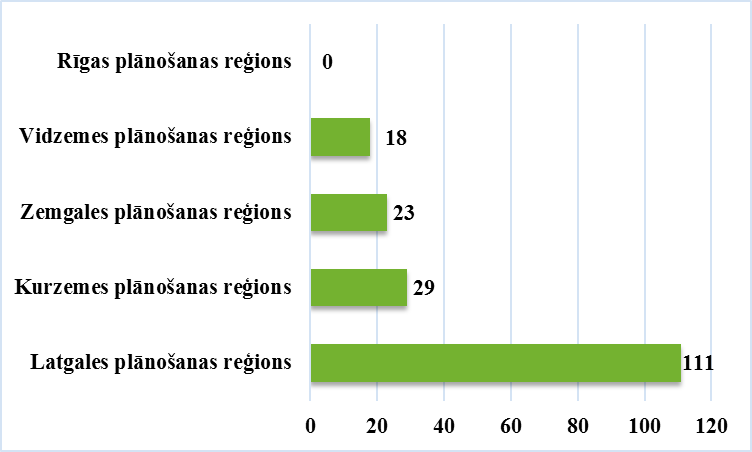 	Tālākizglītības apguvi dažādu iemeslu dēļ līdz 2016. gada 16. septembrim pārtrauca 34 bezdarbnieki jeb 18,8 % (4 bezdarbnieki pārtrauca dalību, jo iekārtojās darbā; 18 bezdarbnieki – veselības stāvokļa dēļ; 6 bezdarbnieki – līgumu pārkāpumu dēļ, 1 bezdarbnieks miris, 5 bezdarbnieki – citu iemeslu dēļ). Izmēģinājumprojektā iesaistīto dalībnieku sastāvs, t.sk. sadalījumā pēc dzimuma, ir atspoguļots 2.tabulā. Izmēģinājumprojekta visu bezdarbnieku grupu iesaiste tika finansēta Eiropas Sociālā fonda projekta “Atbalsts bezdarbnieku izglītībai” ietvaros. Izmēģinājumprojekta otrās kārtas īstenošanas kopējais finansējums ir 228 904,31 euro, t.sk. 2015. gadā 40 294,10 euro un 2016. gadā 188 610,21 euro. Viena izglītojamā vidējās izmaksas dalībai profesionālās tālākizglītības programmās plānotas līdz 1 264,66 euro.Papildus ir nepieciešams minēt, ka NVA, veicot jauniešu reģistrāciju, nodrošināja, ka vieni un tie paši jaunieši bezdarbnieki netika iesaistīti gan izmēģinājumprojektā, gan Eiropas Savienības fondu darbības programmas „Izaugsme un nodarbinātība” 7.2.1.SAM “Palielināt nodarbinātībā, izglītībā vai apmācībās neiesaistītu jauniešu nodarbinātību un izglītības ieguvi Jauniešu garantijas ietvaros” aktivitātē. Tabula Nr.2 Profesionālās tālākizglītības ieguvē izmēģinājumprojektā iesaistītie bezdarbnieki sadalījumā pa vecuma grupām un dzimumiem.	No profesionālās tālākizglītības programmas apguvē iesaistītajiem bezdarbniekiem 64,6 % bija ar iegūtu vidējo, vispārējo vidējo pēc arodizglītības, arodizglītību un vidējo profesionālo izglītību. Tāpat 25,4 % no iesaistītajiem bezdarbniekiem bija ar iegūtu pamata izglītību vai profesionālo pamatizglītību un 10 % ar augstāko izglītību (skat. 3.tabulu). Tabula Nr.3Bezdarbnieku sadalījums pa izglītības līmeņiemLai nodrošinātu sabiedrību ar aktuālu informāciju par izmēģinājumprojekta īstenošanas uzsākšanu, 2015. gada 20. oktobrī NVA savā mājaslapā publicēja ar izmēģinājumprojektu saistītu informāciju. Bezdarbniekus informēja, ka atšķirībā no bezdarbnieku profesionālajā un neformālajā izglītībā izmantotās apmācību kuponu metodes, izmēģinājumprojektā grupu komplektēšanu veiks NVA sadarbībā ar izglītības iestādēm. Tāpat NVA darbinieki bezdarbniekiem sniedza informāciju par izglītības iestādēm, kuras iesaistījās izmēģinājumprojekta īstenošanā. Papildus NVA izglītības iestādēs izvietoja informatīvos materiālus, lai informētu sabiedrību par to, ka izmēģinājumprojekts noritēja ar ESF atbalstu. Aktuālā informācija tika izvietota un uzturēta arī NVA mājaslapā. Līdzīgi NVA klientus par izmēģinājumprojektu informēja arī individuālajās konsultācijās un informatīvajās dienās.Tālākizglītības kvalitātes izvērtēšanas un apmierinātības noteikšanas nolūkos, izlases veidā NVA veica izmēģinājumprojektā iesaistīto personu apmierinātības viedokļa noskaidrošanu. Bezdarbnieku anonīmās aptaujas tika nodrošinātas brīdī, kad izmēģinājumprojekta īstenošanas personāls pārraudzīja tālākizglītības procesa īstenošanu izglītības iestādēs. Līdz 2016. gada 1.aprīlim izmēģinājumprojekta dalībnieku aptaujas veiktas 4 izglītības iestādēs, kopā aptaujāti 27 bezdarbnieki, kuri bija iesaistīti 4 izglītības programmu apguvē.Bezdarbnieku vērtējums:Tālākizglītības programmu satura novērtējums: ļoti labu vai labu novērtējuši 93 % bezdarbnieku.Iegūto zināšanu/ prasmju novērtējums konkurētspējai darba tirgū - kā ļoti labi un labi vērtējuši 96 % aptaujāto bezdarbnieku.Pedagogu un mācību vielas pasniegšanas prasmi kā ļoti labu un labu vērtējuši 100 % aptaujāto. Praktisko nodarbību (prakses) vērtējums: ļoti labi un labi – 96 % aptaujāto.Mācību aprīkojumu kā ļoti labu vai labu – 96 % novērtējuši aptaujātie bezdarbnieki.Sadzīves apstākļu vērtējums: ļoti labi un labi – 100 % aptaujāto.	Papildus septiņas izglītības iestādes atsaucās uz NVA izsūtīto izglītības iestāžu aptaujas anketu, kuras mērķis bija noskaidrot skolu novērtējumu par izmēģinājumprojekta otro kārtu. Kā būtiskākie ieguvumi izglītības iestādēm, iesaistoties izmēģinājumprojektā, tika akcentēti: iegūta pieredze pieaugušo izglītībā;izglītojamo interese apgūt profesiju, modernas un darba tirgus prasībām atbilstošas materiāltehniskas bāzes izmantošana;pieaugusi izglītojamo motivācija, veicināta skolas atpazīstamība;pozitīvas sadarbības izveidošanās ar kvalifikācijas prakses vadītājiem uzņēmumos;iespēja realizēt pieaugušo izglītību;iespēja pilnveidot pedagoģisko meistarību, strādājot ar dažādu vecuma kategoriju izglītojamajiem.Savukārt kā būtiskākie trūkumi tika norādīti:bezdarbnieku motivācijas trūkums;ierobežojoši mērķa grupas iesaistes nosacījumi, bezdarbnieku atlašu laikā grūtības novērtēt bezdarbnieku atbilstību vai derīgumu izvēlētajai profesijai.3. Izmēģinājumprojektā konstatētās problēmasAnalizējot izmēģinājumprojekta otro kārtu, tika konstatētas atsevišķas problēmas attiecībā uz bezdarbnieku iesaisti, kā arī izglītības iestāžu iespējām un ieinteresētību piedalīties izmēģinājumprojektā, netiekot sasniegtam plānotajam rezultatīvajam rādītājam (200 personas) bezdarbnieku iesaistē. Atšķirībā no privātajām izglītības iestādēm PIKC un PII nevar nodrošināt nepārtrauktu tālākizglītības programmu apguvi visa gada garumā, jo mācību darbs tiek organizēts semestros un vasaras sezona tiek atvēlēta atvaļinājumiem. Tāpat ir vērojama PIKC un PII pasniedzēju noslogotība saistībā ar mācību gada pamatslodzēm. Ierobežotā pasniedzēju skaita dēļ, izglītības iestādes nevar nodrošināt vienlaicīgu bezdarbnieku izglītības apguvi vairāk par divām vai trijām mācību grupām vienā profesionālās tālākizglītības programmā. Piemēram, PIKC “Daugavpils Būvniecības tehnikums”, īstenojot profesionālās tālākizglītības programmu “Inženierkomunikāciju montētājs” (640st.), 2015. gadā organizēja izglītības apguvi paralēli trīs grupās, bet 2016. gadā izglītības iestāde neorganizēja jaunu grupu izglītošanu līdz brīdim, kamēr iepriekšējo grupu izglītošana netika pabeigta.Tika konstatēti sarežģījumi ar mācību grupu komplektēšanu, kā rezultātā izglītības iestādes atteicās uzsākt bezdarbnieku izglītošanu ar nepietiekamu izglītojamo skaita grupā. Bezdarbnieki atteicās gaidīt, līdz tiks veikta grupu komplektēšana, izvēloties citu izglītības iestādi un neiesaistoties izmēģinājumprojektā. Papildus bija arī citi iemesli, uz ko norādīja bezdarbnieki, kas neveicināja izmēģinājumprojekta mācību grupu komplektēšanu:stipendijas nepietiekamību jeb finanšu līdzekļu trūkums, piemēram, izdevumu segšanai pusdienām vai nokļūšanai izglītības apguves vietās, proti, grūtībām segt transporta izdevumus, ja uz mācību vietām dienā ir jāizmanto vairākus sabiedriskos transportus;starppilsētu sabiedriskā transporta autobusu reisu ierobežots skaits vai neērtie transporta kustības saraksti;grūtībām iesaistīties izglītības apguvē un vienlaikus pieskatīt bērnus.Rīgas reģionālajā filiālē bezdarbnieku pieteikumu trūkuma dēļ, netika nokomplektēta neviena mācību grupa, tādējādi izmēģinājumprojekta otrās kārtas ietvaros, neiesaistot nevienu bezdarbnieku. Iemesli, papildus jau iepriekš uzskaitītajiem, bija bezdarbnieku neatbilstība mērķa grupai (neatbilstība noteiktajam vecuma ierobežojumam, t.i., vecāki par 45 gadiem, vai ir bez darba ilgāk par 12 mēnešiem). Tāpat Rīgas reģionālā filiāle sniedza informāciju, ka klienti nevēlas mācīties salīdzinoši apjomīgākajās tālākizglītības programmās un pārsvarā ir grūti pārliecināmi par iesaistes lietderīgumu jeb citiem vārdiem sakot, ir vērojams motivācijas trūkums.Vairāku izglītības iestāžu iesaisti un to izglītības programmu īstenošanu izmēģinājumprojekta otrajā kārtā ierobežoja skolu tālākizglītības programmu neatbilstība NVA sadarbības līgumu nosacījumiem saistībā ar programmu licenzēšanas un akreditēšanas noteikto kārtību. Filiālēm bija grūtības atrast bezdarbniekus, kuri būtu ar mieru uzsākt mācības ārpus viņu apdzīvotajām administratīvajām teritorijām. Atšķirībā no izmēģinājumprojekta pirmās kārtas, otrajā kārtā, ņemot vērā to, ka izglītības iestādes varētu atrasties attālināti no bezdarbnieku atrašanās vietām, bezdarbniekiem tika piedāvāta iespēja izmantot atbalstu reģionālai mobilitātei (detalizēts mobilitātes pasākuma apraksts sniegts ziņojuma pielikumā). Tomēr izmēģinājumprojekta otrās kārtas ietvaros mobilitātes pasākuma iespējas izmantoja tikai 14 bezdarbnieki, no tiem 3 bezdarbniekiem tika segti izdevumi par dzīvojamās telpas īri, un 11 bezdarbniekiem piemērota finanšu atlīdzība par transporta izdevumiem. Secināms, ka izglītojamie nevēlējās dzīvot šķirti no savām ģimenēm, reti izmantojot izglītības iestāžu dienesta viesnīcas. Visbeidzot, lai izpildītu izmēģinājumprojekta plānoto rādītāju, bezdarbnieku atlasēs nācās iesaistīt klientus arī no citām NVA filiālēm, kuras sākotnēji nebija plānots iesaistīt izmēģinājumprojektā. Piemēram, no Alūksnes un Valkas (attiecīgi 8 un 3 NVA klienti iesaistīti izmēģinājumprojektā). Savukārt attāluma dēļ (starp filiālēm un mācību iestādēm) sadarbības iespējas ar citām filiālēm bija ierobežotas, jo bezdarbnieki izvēlas izglītības iestādes, kas ir tuvāk viņu dzīvesvietām.4. Uz pieprasījumu virzīta pakalpojuma sniegšanaPB pētījumā tika norādīts, ka profesionālās izglītības programmas sniedz labus rezultātus gan nodarbinātības, gan darba ienākumu veidā, ja salīdzina ar tiem bezdarbniekiem, kas neiesaistās profesionālās izglītības programmu apguvē. Objektīvu izmēģinājumprojekta efektivitātes izvērtējumu, t.sk., salīdzinot izmēģinājumprojekta grupu komplektēšanas pieeju ar „apmācību kuponu” sistēmas metodi (bezdarbnieku tālākizglītībā ieviesta kopš 2011. gada, kurā NVA neveic grupu komplektāciju, bet gan bezdarbniekam izsniedz kuponu dalībai atbilstošā programmā), varēs veikt tikai pēc tam, kad būs pagājuši vismaz 6 mēneši pēc tālākizglītības programmu apguves jeb vēlākais pēc 2017. gada aprīļa, jo pēdējā bezdarbnieku grupa mācības pabeidza 2016. gada 16. septembrī (papildus informatīvais ziņojums attiecībā uz izmēģinājumprojekta efektivitātes izvērtējumu nav plānots). Jāpiebilst, ka NVA statistika līdz 2016. gada 31. decembrim uzrāda, ka pirmo 6 mēnešu laikā pēc izglītības apguves darbā iekārtojās 42 bezdarbnieki, kas sastāda 29,5 % no izmēģinājumprojektā dalību pabeigušajiem 147 bezdarbniekiem. Atbilstoši PB pētījuma atziņām apmācību kuponu sistēmas darbībā svarīgākais ir pareizi noteikti un iestrādāti stimuli izglītības pakalpojumu sniedzējiem – gan privātajiem, gan publiskajiem, lai tiem būtu motivācija būt elastīgākiem un sniegt pēc iespējas kvalitatīvāku pakalpojumu. Kopumā daudzas Eiropas Savienības dalībvalstis pāriet uz pakalpojumu kuponu sistēmām (pieprasījuma virzītu, nevis piedāvājuma virzītu izglītības īstenošanu), jo tā labāk un ātrāk reaģē uz darba tirgus izmaiņām, nodrošina pastāvīgu motivāciju pakalpojumu sniedzējam nodrošināt augstu kvalitāti un plašu piedāvājumu (citas apmācību kuponu sistēmas priekšrocības: ātrāka izglītības apguves uzsākšana, atvērtas izglītības iestāžu iesaistes iespējas, kopējais NVA klientu apmierinātības pieaugums u.c.).LM sadarbībā ar NVA regulāri pilnveido apmācību kuponu sistēmu bezdarbnieku un darba meklētāju izglītības ieguves ietvaros - NVA ir atteikusies no publiskā iepirkuma procedūras organizēšanas, pārejot uz fiksētu apmācību kuponu izmaksām. Publisko iepirkumu procedūras atcelšanas starp NVA un izglītības iestādēm rezultātā tiks veicināta operatīvāka izglītības pakalpojumu sniegšana NVA klientiem (nav vairs jāgaida, kad beigsies iepirkuma procedūra) un sekmēta NVA klientu vienkāršotāka izglītības iestāžu izvēle. Tāpat pakāpeniski ir plānots virzīties uz “samaksas par rezultātu” ieviešanu, lai piemērotu papildus maksājumu izglītības iestādēm par bezdarbnieku darbā iekārtošanos pēc izglītības ieguves, kā arī kuponu sistēma ir papildināta ar dažādiem e-vides risinājumiem, t.sk. darba tirgus monitoringa sistēmu, nodrošinot cilvēku informētāku izvēli.Ņemot vērā PB ieteikumus, nepieciešams ir radīt vidi, kurā starp skolām veidojas savstarpējā konkurence par iespēju piedāvāt tālākizglītības pakalpojumus (galvenais ir klients, kam ir jāsaņem pakalpojums) un veicināt gan valsts, gan privāto izglītības iestāžu gatavību piedalīties NVA pasākumos. Tāpat kā privātajām, arī valsts izglītības iestādēm NVA organizētajā profesionālās tālākizglītības programmu apguvē būtu nepieciešams piemērot kuponu sistēmas pieeju (NVA klients saņem kuponu un izvēlas izglītības iestādi, NVA nekomplektē grupas), vienlaikus novēršot tos šķēršļus, kas konstatēti valsts izglītības iestādēm, kuru dēļ tās neiesaistās bezdarbnieku tālākizglītībā (gan, ņemot vērā izmēģinājumprojekta pirmajā un otrajā kārtā secināto, gan arī līdzšinējo NVA pieredzi, kad, izmantojot apmācību kuponu sistēmu, arī valsts izglītības iestādēm ir brīvas iespējas iesaistīties bezdarbnieku izglītībā, kur nākas konstatēt gadījumus, kad tām ir izdevīgāk iznomāt savu mācību bāzi privātajām iestādēm vai šo skolu skolotājiem sniegt savus pakalpojumus privātajām skolām).Visbeidzot, svarīgi ir gūt apstiprinājumu tam, ka tālākizglītības programmu kvalitāte (eksāmenu rezultāti) PIKC un valsts un pašvaldību PII iestādēs neatšķiras no privāto izglītības iestāžu piedāvātās. Tomēr objektīvu eksāmenu rezultātu izvērtēšanu ir problemātiski veikt, jo profesionālās izglītības jomā nav noteikta viena - centralizēta – eksaminācijas komisija. Pašreiz katra izglītības iestāde var pati izveidot eksaminācijas komisiju no vērtētājiem, kas atbilst vispārīgajiem kritērijiem, tomēr tas izraisa situāciju, kad, iespējams, viena līmeņa sniegums dažādās izglītības iestādēs tiek novērtēts dažādi. Nozaru ekspertu padomēs nepieciešamība pēc centralizētas eksāmena vērtēšanas komisijas profesionālajā izglītībā ir apzināta, tomēr nav zināmi termiņi, kad līdz vienotai sistēmai valsts līmenī varētu nonākt.5. Turpmākā rīcībaŅemot vērā nepieciešamību pēc pilnvērtīgas valsts izglītības iestāžu infrastruktūras izmantošanas, ko paredz arī MK prioritārie rīcības virzieni tautsaimniecības attīstībai (apstiprināti ar MK 2016. gada 3. maija rīkojumu Nr. 275), un nepieciešamību pēc kvalitatīvas izglītības veicināšanas bezdarbniekiem, darba meklētājiem un bezdarba riskam pakļautajām personām, kā arī pieaugušo tālākizglītības sekmēšanas, tālāk ir aprakstītas darbības turpmākajai PIKC un PII iesaistei bezdarbnieku izglītības apguvē.Atšķirībā no izmēģinājumprojekta pirmās kārtas, otrajā kārtā, lai nodrošinātu plašāku izglītības pakalpojuma piedāvājuma klāstu, bezdarbnieku tālākizglītības apguve kopā ar PII tika īstenota arī PIKC (plašāks tālākizglītības programmu piedāvājums, kas sakrīt ar LM Apmācību komisijas tālākizglītības programmu sarakstu), neatkarīgi no tā, vai tur ir vai nav veikti ERAF ieguldījumi. Tāpat izmēģinājumprojekta otrajā kārtā bezdarbniekiem bija pieejams atbalsts reģionālajai mobilitātei. Tomēr, neskatoties uz paplašināto izglītības pakalpojuma pieejamību, izmēģinājumprojekta otrās kārtas ietvaros tika secināti līdzīgi šķēršļi kā pirmajā kārtā, kuru dēļ netika sasniegta rezultatīvo rādītāju izpilde. Vienlaikus gan jāatzīmē, ka rezultatīvo rādītāju un skolu nepietiekamu iesaisti daļēji ir iespējams izskaidrot ar sašaurināto izmēģinājumprojekta pieejamo dalībnieku skaitu jeb mērķa grupu (bezdarbnieki, kuri ir bez darba vismaz 12 mēnešus vai ir vecāki par 45 gadiem). Būtiskākās izmēģinājumprojekta pirmās un otrās kārtas problēmas, kas tika konstatētas attiecībā uz bezdarbnieku iesaisti bija: skolu nespēju nodrošināt vairāku tālākizglītības programmu apguvi vienlaicīgi un visa gada garumā un sarežģījumi ar bezdarbnieku mācību grupu komplektēšanu. Secināms, ka mācību grupu komplektēšana ārpus apmācību kuponu sistēmas, speciāli novirzot bezdarbniekus uz PIKC un PII, neveicināja pilnvērtīgu bezdarbnieku iesaisti izmēģinājumprojektā. Lai nodrošinātu vienlīdzīgus nosacījumus visām izglītības iestādēm (gan valsts, gan privātajām), būtiski ir turpināt piedāvāt PIKC un PII iespējas piedalīties bezdarbnieku profesionālajā tālākizglītībā jau esošās apmācību kuponu sistēmas ietvaros, kas neparedz veikt bezdarbnieku grupu komplektēšanu un ir vērsta uz pieprasījuma virzītu pakalpojuma nodrošināšanu, sekmējot kā privāto, tā valsts izglītības iestāžu motivāciju nodrošināt augstu kvalitāti un plašu piedāvājumu. Kā risinājums bezdarbnieku iesaistei PIKC vai PII nav iespējamā apmācību kupona izlietošanas termiņa pagarināšana attiecībā uz šīm izglītības iestādēm. Tam par pamatu ir izmēģinājumprojektā konstatētais, kur bezdarbnieki nevēlējās gaidīt, līdz tiks veikta grupu komplektēšana, tādējādi vēl vairāk pastiprinot grupu nenokomplektēšanās risku, turklāt garāks grupu komplektēšanās laiks būtiski palielinātu gan izglītības iestāžu, gan NVA administratīvo slogu (biežāki bezdarbnieku atteikumu gadījumi, kā arī plānoto grupu nenokomplektēšanās gadījumi). Vienlaikus nepieciešams akcentēt to, ka NVA klientiem mācību viela ir jāapgūst dienas laikā, kas sakrīt ar darba laiku, tādējādi mazinot riskus bezdarbnieku iesaistei ēnu ekonomikas aktivitātēs. Tieši saistībā ar ēnu ekonomikas risku mazināšanu bezdarbnieku mācības dienas laikā tiek organizētas arī tajās ES dalībvalstīs ar ilgu pieredzi aktīvās darba tirgus politikas īstenošanā, kurās kopumā ēnu ekonomikas apmērs ir vērtējams kā salīdzinoši neliels. Atbilstoši MK noteikumiem Nr.75, NVA klienti profesionālās izglītības programmu apguvi veic katru darbdienu no pulksten 8.00 līdz 18.00, ne mazāk par astoņām mācību stundām dienā. Tomēr, ņemot vērā nepieciešamību nodrošināt mācību sasaisti ar konkrētu darba devēju un vispārējās izglītības iestāžu (gan privāto, gan publisko) pausto iespējas izglītības apguvi nodrošināt arī darba dienās pēc 18.00, kā viens no iespējamajiem risinājumiem aktīvākai bezdarbnieku iesaistei PIKC un PII būtu bezdarbnieku izglītošana darba dienu vakaros NVA aktīvā nodarbinātības pasākuma “Bezdarbnieku apmācība pēc darba devēja pieprasījuma” (vairāk par pasākumu skat. ziņojuma pielikumā) ietvaros. Pasākums ir ieviests, lai sniegtu iespēju uzņēmējiem ar NVA un ESF finansiālu atbalstu iegūt sev nepieciešamos speciālistus no bezdarbnieku vidus. Gadījumā, ja kādam uzņēmumam ir vajadzīgs profesionāls speciālists, NVA pēc darba devēja pieprasījuma organizē šādu speciālistu iesaisti licenzētā  profesionālās vai neformālās izglītības programmā. Pēc izglītības ieguves darba devējam jāpieņem bezdarbnieks darbā un attiecīgajā profesijā jānodarbina vismaz pusgadu. Ņemot vērā, ka Bezdarbnieku un darba meklētāju atbalsta likums pieļauj mācību pabeigšanu arī pēc darba tiesisko attiecību uzsākšanas, minētais risinājums sasaistē ar konkrēta darba devēja pieprasījumu, nodrošinātu arī efektīvāku pasākuma “Bezdarbnieku apmācības pēc darba devēja pieprasījuma” īstenošanu un savlaicīgāku darbā pieņemšanu jau izglītības ieguves sākumposmā, kā arī neradītu paaugstinātus ēnu ekonomikas riskus, ņemot vērā jau veidojošos saikni ar konkrētu darba devēju. Minētais risinājums vienlaikus mudinātu arī izglītības iestādes aktīvi uzrunāt konkrētus darba devējus nākamo darbinieku sagatavošanai, tādējādi atbalstot bezdarba mazināšanas centienus.Kopš 2007. - 2013. gada plānošanas perioda IZM ar Valsts izglītības attīstības aģentūru ir nodrošinājusi ESF un ERAF ieguldījumus profesionālās izglītības iestāžu tīkla sakārtošanā un infrastruktūras modernizēšanā. Kopumā ES fondu 2007. - 2013.gada plānošanas perioda darbības programmas „Infrastruktūra un pakalpojumi” papildinājuma 3.1.1.1.aktivitātes „Mācību aprīkojuma modernizācija un infrastruktūras uzlabošana profesionālās izglītības programmu uzlabošanai” pirmās un otrās kārtas ietvaros infrastruktūras uzlabošana un mācību aprīkojuma modernizācija tika veikta 27 PII par kopējo attiecināmo finansējumu 159,15 milj. euro. Arī pašreizējā ES struktūrfondu plānošanas periodā turpinās nozīmīgi ERAF investīciju ieguldījumi profesionālās izglītības infrastruktūrā, lai veicinātu profesionālās izglītības kvalitāti un atbilstību tautsaimniecības nozaru attīstībai. Darbības programmas „Izaugsme un nodarbinātība” 8.1.3. specifiskā atbalsta mērķa “Modernizēt profesionālās izglītības iestādes, nodrošinot mācību vides atbilstību tautsaimniecības nozaru attīstībai un uzlabojot profesionālās izglītības pieejamību” ietvaros plānots turpināt profesionālās izglītības iestāžu, it īpaši PIKC, modernizāciju. Papildus profesionālajā izglītībā viena no stratēģiskajām prioritātēm ir pieaugušo izglītības iespēju nodrošināšana. „Izglītības attīstības pamatnostādnes 2014. - 2020. gadam” (izskatītas MK 2014. gada 22.maijā) ir mērķētas uz pieaugušo izglītībā iesaistīto personu (vecumā no 25 līdz 64 gadiem) īpatsvara pieaugumu no 7% (2012. gadā) līdz 15% (2020.gadā). Pamatnostādnēs uzsvērts, ka, lai sasniegtu minēto mērķi, nepieciešams paplašināt kvalitatīvu izglītības piedāvājumu, pilnveidot normatīvo regulējumu, kā arī nodrošināt efektīvu resursu (t.sk. finanšu) pārvaldi, izmantojot esošās infrastruktūras iespējas. Bezdarbnieku iesaiste PII, jo īpaši PIKC, kas izveidoti kopš 2011. gada uzsāktās profesionālās izglītības iestāžu tīkla optimizācijas rezultātā (šobrīd izveidoti jau 18 PIKC visos Latvijas reģionos), kuros ir ievērojami materiāltehnisko (atbilstošas telpas, modernizēts mācību aprīkojums) un mācībspēku resursu priekšnoteikumi pieaugušo izglītības pakalpojumu sniegšanā, ir svarīga ne tikai, lai tiktu izmantota esošā infrastruktūra, bet arī, lai reaģētu uz demogrāfiskajām pārmaiņām gan izglītības sistēmā, gan darba tirgū, kurā mainās arī prasmju pieprasījums.Latvijā ir radīta modulāro/moduļu pieeja (vairāk par pieeju skat. ziņojuma pielikumā), lai vēl vairāk sekmētu pieaugušo tālākizglītības apguves efektivitāti. Paredzams, ka šāda pieeja nodrošinās to, ka izglītības procesā nedublēsies nozarei kopīgās profesionālās kompetences un mūžizglītības kompetences, profesionālajā sākotnējā izglītībā būs iespējams sagatavot izglītojamos pamatprofesijās atbilstoši darba tirgus vajadzībām, savukārt tālākizglītībā apgūt specializācijas un saistītās profesijas. Tāpat modulārā pieeja profesionālajā izglītībā ļauj ātrāk un elastīgāk reaģēt uz uzņēmumos gaidāmo vajadzību pieaugumu pēc jaunām prasmēm un iemaņām. Tāpēc svarīga ir arī Apmācību kuponu sistēmas spēja elastīgi pielāgoties un izmantot modulāro programmu iespējas, sniedzot NVA klientiem apgūt arī īsāka un koncentrētāka satura tālākizglītības programmas, ko piedāvā valsts un privātās izglītības iestādes, brīdī, kad darba tirgū tiek identificēta tāda nepieciešamība.Lai arī vērojams, ka pakāpeniski palielinās pamatskolas absolventu skaits, kas izvēlas turpināt mācības profesionālajās izglītības iestādēs, tomēr jaunieši nelabprāt izvēlas apgūt profesionālo izglītību, kas atspoguļojas skolēnu proporcijā vispārējā un profesionālajā izglītībā vidējās izglītības pakāpē. Papildus demogrāfiskās situācijas ilgtermiņa prognozes liecina par arvien sarūkošu jauniešu skaitu Latvijā, kas neveicinās pilnvērtīgas skolu infrastruktūras izmantošanas iespējas. Tāpat darbaspēkam kļūstot vecākam un mazskaitlīgākam, dažos gadījumos tas noved pie prasmju iztrūkuma, tādējādi arī turpmāk būs vērojams bezdarbnieku, darba meklētāju un bezdarba riskam pakļauto personu pārkvalifikācijas un kvalifikācijas paaugstināšanas pieprasījums, ko jau tagad ietekmē tehnoloģisko pārmaiņu radītās sekas. Līdz ar to ir nepieciešams radīt vidi, kurā PII un PIKC būtu motivētas iesaistīties NVA organizētajā profesionālās tālākizglītības īstenošanā bezdarbniekiem ar kuponu metodi, pirms tam novēršot skolu nespēju nodrošināt nepārtrauktu tālākizglītības programmu apguvi vasaras mēnešos, kā arī nespēju elastīgi izmantot NVA segtās izmaksas par bezdarbnieku iesaisti tālākizglītībā, kas tiek iekļautas apmācību kupona vērtībā. 	Atbilstoši iepriekš minētajām nepilnībām un to iespējamām novēršanas darbībām, kā arī atbilstoši informatīvā ziņojuma mērķim, turpmāk plānots:PIKC un valsts un pašvaldību dibinātās profesionālās izglītības iestādēs turpināt piedāvāt profesionālās tālākizglītības programmu īstenošanas iespējas NVA klientiem esošās apmācību kuponu sistēmas ietvaros, kurā iespējams saņemt atbalstu reģionālajai mobilitātei.IZM izstrādāt mehānismu un atbalsta pasākumus PIKC un valsts un pašvaldību dibināto profesionālās izglītības iestāžu motivēšanai iesaistīties pieaugušo izglītībā (Nodarbinātības padomes 2016.gada 14.septembra sēdes lēmums). Pēc Nodarbinātības padomes 2016.gada 21.decembra sēdes un Ekonomikas ministrijas organizētās 9. februāra tikšanās reizes ar PIKC, saistīto nozaru un ministriju pārstāvjiem tika nolemts Ekonomikas ministrijai līdz 2017.gada 28.februārim sadarbībā ar Izglītības un zinātnes ministriju un Labklājības ministriju noteiktā kārtībā iesniegt izskatīšanai Ministru kabinetā informatīvo ziņojumu par Nodarbinātības padomes ietvaros identificēto pasākumu kopumu un to izpildes termiņiem (uzdots ar MK 2017.gada 14.februāra sēdes prot. Nr.7. 1.§ 2.2.2.punkts).Labklājības ministrijai sagatavot un noteiktā kārtībā iesniegt izskatīšanai Ministru kabinetā noteikumu projektu par grozījumiem Ministru kabineta 2011. gada 25. janvāra noteikumos Nr.75 „Noteikumi par aktīvo nodarbinātības pasākumu un preventīvo bezdarba samazināšanas pasākumu organizēšanas un finansēšanas kārtību un pasākumu īstenotāju izvēles principiem” (turpmāk – MK noteikumi Nr.75), paredzot profesionālo tālākizglītības programmu apguves organizēšanu arī darba dienās pēc plkst. 18.00 aktīvā nodarbinātības pasākuma „Bezdarbnieku apmācība pēc darba devēja pieprasījuma” ietvaros.Labklājības ministrijai sadarbībā ar Izglītības un zinātnes ministriju un Valsts izglītības satura centru izvērtēt izglītības iestāžu gatavību piedāvāt modulārās profesionālās izglītības programmas Nodarbinātības valsts aģentūrā reģistrētajiem bezdarbniekiem apmācību kuponu sistēmas ietvaros un nepieciešamības gadījumā sagatavot un noteiktā kārtībā iesniegt izskatīšanai Ministru kabinetā noteikumu projektu par grozījumiem MK noteikumos Nr.75, paredzot modulāro programmu apguvi profesionālās tālākizglītības un profesionālās pilnveides programmu ietvaros.  PielikumsNorise:Izmēģinājumprojekta otrā kārta tika īstenota saskaņā ar:Bezdarbnieku un darba meklētāju atbalsta likumu; Izglītības likumu; Profesionālās izglītības likumu; Ministru kabineta 2014. gada 23. decembra noteikumiem Nr.836 „Darbības programmas ”Izaugsme un nodarbinātība” 7.1.1. specifiskā atbalsta mērķa “Paaugstināt bezdarbnieku kvalifikāciju un prasmes atbilstoši darba tirgus pieprasījumam” īstenošanas noteikumi”;Ministru kabineta 2011. gada 25. janvāra noteikumiem Nr.75 „Noteikumi par aktīvo nodarbinātības pasākumu un preventīvo bezdarba samazināšanas pasākumu organizēšanas un finansēšanas kārtību un pasākumu īstenotāju izvēles principiem” (turpmāk – MK noteikumi Nr.75); Nodarbinātības valsts aģentūras 2015. gada 27. jūlija iekšējo normatīvo aktu Nr.25 Pilotprojekta „Profesionālās tālākizglītības programmu īstenošana bezdarbniekiem valsts vai pašvaldību dibinātās izglītības iestādēs” organizēšanas iekšējie noteikumi; Nodarbinātības valsts aģentūras Kvalitātes vadības sistēmas rokasgrāmatas 4.2.36. nodaļu „Pilotprojekts „Profesionālās tālākizglītības programmu īstenošana bezdarbniekiem valsts vai pašvaldību dibinātās izglītības iestādēs”.Izglītības programmas:Izmēģinājumprojekta profesionālās tālākizglītības programmas tika piemērotas atbilstoši Labklājības ministrijas Apmācību komisijas apmācību jomu un profesiju sarakstam, kurās nepieciešams veikt bezdarbnieku apmācību, pārkvalifikāciju un kvalifikācijas paaugstināšanu 2015. un 2016. gadā.Atbilstoši MK noteikumi Nr.75 22.punktam apmācību jomu, izglītības programmas, profesijas un sociālās un profesionālās pamatprasmes, kurās atbilstoši darba tirgus pieprasījumam un tautsaimniecības nozaru attīstības prognozēm nepieciešams veikt bezdarbnieku, darba meklētāju un bezdarba riskam pakļauto personu apmācību, kā arī konkurētspējas paaugstināšanas pasākumu tematiskās jomas ne retāk kā reizi gadā nosaka labklājības ministra izveidota komisija. Komisijas sastāvā iekļauj Labklājības ministrijas, Ekonomikas ministrijas, Izglītības un zinātnes ministrijas, aģentūras, Latvijas Pašvaldību savienības, Latvijas Darba devēju konfederācijas, Latvijas Brīvo arodbiedrību savienības, kā arī, ja nepieciešams, citu kompetento valsts, pašvaldību, augstākās izglītības un zinātnes institūciju vai biedrību un nodibinājumu pārstāvjus un ekspertus, t.sk. no Nozaru ekspertu padomēm.Finansēšana:Nodarbinātības valsts aģentūra viena bezdarbnieka tālākizglītības izmaksas sedza, piemērojot MK noteikumu Nr.75 45.punktā noteiktās apmācību izmaksas, kas tiek noteiktas, Ministru kabineta 2007. gada 2. oktobra noteikumu Nr.655 „Noteikumi par profesionālās izglītības programmu īstenošanas izmaksu minimumu uz vienu izglītojamo” 3.pielikumā noteikto koeficientu reizinot ar šādām bāzes vērtībām: pirmā kvalifikācijas līmeņa profesionālās tālākizglītības programmām ar mācību ilgumu 480 mācību stundas – 540 euro; otrā kvalifikācijas līmeņa profesionālās tālākizglītības programmām ar mācību ilgumu 480 mācību stundas – 540 euro, ar mācību ilgumu 640 mācību stundas – 720 euro vai ar mācību ilgumu 960 mācību stundas – 1100 euro; trešā kvalifikācijas līmeņa profesionālās tālākizglītības programmām ar mācību ilgumu no 960 līdz 1280 mācību stundām – 1100 euro.Stipendijas apmērs profesionālās tālākizglītības apguves laikā 100 euro mēnesī, atbilstoši MK noteikumu Nr.75 34.8 punktā noteiktajam.Izmēģinājumprojekta otrajā kārtā atbalsts reģionālajai mobilitātei (turpmāk – mobilitātes pasākums) tika piemērots, atbilstoši MK noteikumu Nr.75 5.nodaļas noteiktajai kārtībai. Mobilitātes pasākums paredz nodrošināt finanšu atlīdzību bezdarbniekiem, lai segtu transporta izdevumus braucieniem no deklarētās dzīvesvietas uz izglītības apguves vietu un atpakaļ un kompensētu izdevumus par dzīvojamās telpas īri vai dzīvošanu dienesta viesnīcā:par apmācību pirmo mēnesi – avanss 100 euro apmērā, ko izmaksā piecu darbdienu laikā pēc lēmuma pieņemšanas par finanšu atlīdzības piešķiršanu;par nākamajiem apmācību mēnešiem ikmēneša finanšu atlīdzība nepārsniedz 100 euro mēnesī. To aprēķina, ņemot vērā katrā mēnesī radušās faktiskās izmaksas par dzīvojamās telpas īri vai dzīvošanu dienesta viesnīcā un transporta izdevumiem, no kurām tiek atskaitīts pirmajā mēnesī saņemtās finanšu atlīdzības summas atlikums, ja izdevumi par dzīvojamās telpas īri vai dzīvošanu dienesta viesnīcā un transportu ir bijuši mazāki par 100 euro mēnesī.Bezdarbnieki, kas atbilda izmēģinājumprojekta otrās kārtas mērķa grupai un bija gatavi uzsākt izglītības apguvi izmēģinājumprojekta otrās kārtas ietvaros, tika informēti par mobilitātes atbalsta iespējām un mobilitātes atbalsta saņemšanas nosacījumiem.	Iesaistes nosacījumi paredzēja:apmācību vieta atrodas vismaz 20 km attālumā no deklarētās dzīvesvietas, un bezdarbnieks norādītajā dzīvesvietā ir deklarēts vismaz sešus mēnešus vai šajā laikā ir mainījis deklarēto dzīvesvietu, un gan jaunā, gan iepriekšējā dzīvesvieta atrodas vienas pašvaldības administratīvajā teritorijā;ir saņemts bezdarbnieka iesniegums, un NVA filiāle ir pieņēmusi lēmumu par finanšu atlīdzības piešķiršanu.“Bezdarbnieku apmācība pēc darba devēja pieprasījuma”:
NVA veic bezdarbnieku apmācību atbilstoši uzņēmuma vajadzībām: jebkurā licencētā profesionālās pilnveides, profesionālās tālākizglītības un neformālās izglītības programmā (tai skaitā no Apmācību jomu, profesiju saraksta bezdarbnieku apmācībai).Sadarbība:NVA organizē bezdarbnieku apmācību, ja darba devējs NVA iesniedz rakstisku pieprasījumu apmācību organizēšanai;NVA slēdz ar darba devēju atbilstošu līgumu:Darba devējs uzņemas pienākumu pēc apmācības pabeigšanas pieņemt bezdarbnieku darbā un nodarbināt attiecīgajā profesijā vismaz sešus mēnešus.Ja bezdarbnieks bez attaisnojoša iemesla pēc apmācības pabeigšanas netiek pieņemts darbā, darba devējs atmaksā NVA finanšu līdzekļus, kas izlietoti apmācību izmaksu segšanai.Darba devēja ieguvumi:Darba devējs piedalās bezdarbnieku atlasē un iesaistei apmācībā izvēlas savām prasībām atbilstošus pretendentus.Darba devējs sadarbībā ar NVA patstāvīgi vai no NVA piedāvājuma izvēlas izglītības iestādi, kas veiks apmācību.Darba devējam ir iespēja sadarbībā ar izglītības iestādi izstrādāt jaunu, uzņēmuma specifikai atbilstošu izglītības programmu.Profesionālās tālākizglītības programmu apguves laikā darba devējs var nodrošināt bezdarbniekiem programmā noteikto kvalifikācijas praksi, nepieciešamo iemaņu iegūšanai konkrētajā darba vietā.NVA sedz visas ar apmācību saistītās izmaksas.Darba devējs iegūst uzņēmuma specifikai sagatavotus kvalificētus darbiniekus.Informācija par pasākumu pieejama arī NVA mājaslapas sadaļā – Darba devējiem (skat. šeit: http://www.nva.gov.lv/index.php?cid=446).Modulāro profesionālās izglītības programmas: Valsts izglītības satura centrs, ieviešot modulāro profesionālās izglītības programmas, ir uzsācis darbu, lai pārstrukturizētu profesionālās izglītības saturu, ieviešot uz kompetencēm un sasniedzamajiem rezultātiem balstītas izglītības programmas un veicinot profesionālās izglītības elastīgu sasaisti ar aktuālajām darba tirgus prasībām konkrētajā tautsaimniecības nozarē un profesijā. Eiropas Sociālā fonda projekta 8.5.2. specifiskā atbalsta mērķa "Nodrošināt profesionālās izglītības atbilstību Eiropas kvalifikācijas ietvarstruktūrai" ietvaros ir izstrādātas 56 modulārās profesionālās izglītības programmas, tai skaitā 22 sākotnējās profesionālās izglītības programmas un 34 profesionālās tālākizglītības programmas, kuras jau tagad var īstenot izglītības iestādes. Paredzams, ka atlikušajām profesionālajām kvalifikācijām moduļu pieeju būs iespējams īstenot pakāpeniski līdz 2021.gadam, atbilstoši sasniegtajiem projekta rezultātiem.Labklājības ministrs							J.Reirs27.02.2017. 5 935R. Brīdaks67021508, Raimonds.Bridaks@lm.gov.lvProfesionālās izglītības iestādes nosaukumsProfesionālās kvalifikācijas nosaukumsIzgl. progr. kopējais mācību stundu skaitsMaksi-mālais apmācāmo skaits grupāIzgl. progr. uzsākušo dalībnieku skaitsPabeigušo skaits līdz 2016.g. 16.septembrim Rīgas reģionsRīgas reģionsRīgas reģionsRīgas reģionsRīgas reģionsRīgas reģionsPIKC "Rīgas Valsts tehnikums"Elektrotehniķis96012--PIKC VSIA "Rīgas Tūrisma un radošas industrijas tehnikums"Konditora palīgs48012--PIKC VSIA "Rīgas Tūrisma un radošas industrijas tehnikums"Maiznieks64012--PIKC "Rīgas Tehniskā koledža"Elektrotehniķis96012--PIKC "Rīgas Tehniskā koledža"Loģistikas darbinieks96012--Sociālās integrācijas valsts aģentūras “Jūrmalas profesionālā vidusskola”Konditora palīgs48012--Sociālās integrācijas valsts aģentūras “Jūrmalas profesionālā vidusskola”Datorsistēmu tehniķis96012--PIKC "Ogres tehnikums"Būvizstrādājumu gādnieks96012--PIKC "Ogres tehnikums"Datorsistēmu tehniķis96012--PIKC "Ogres tehnikums"Galdnieks64012--KurzemeKurzemeKurzemeKurzemeKurzemeKurzemePIKC "Liepājas Valsts tehnikums"Šuvējs480122318PIKC "Kuldīgas Tehnoloģiju un tūrisma tehnikums"Galdnieks6401265LatgaleLatgaleLatgaleLatgaleLatgaleLatgalePIKC “Daugavpils tehnikums” Drēbnieks64012129PIKC “Daugavpils tehnikums” Datorsistēmu tehniķis”96012--PIKC “Daugavpils tehnikums” Elektrotehniķis96012--PIKC "Daugavpils Būvniecības tehnikums"Lokmetinātājs metināšanā ar mehanizēto iekārtu inertās gāzes vidē (MIG)480122923PIKC "Daugavpils Būvniecības tehnikums"Inženierkomunikāciju montētājs640126053PIKC VSIA “Rīgas Tūrisma un radošas industrijas tehnikums”Konditora palīgs48012109VidzemeVidzemeVidzemeVidzemeVidzemeVidzemePIKC ”Priekuļu tehnikums” Viesmīlības pakalpojumu speciālists9601275PIKC "Valmieras tehnikums"Mazumtirdzniecības komercdarbinieks96012PIKC "Smiltenes tehnikums"Šuvējs48012117ZemgaleZemgaleZemgaleZemgaleZemgaleZemgalePIKC "Jelgavas tehnikums"Lietvedis640121714PIKC "Jelgavas tehnikums"Datorsistēmu tehniķis96012Aizkraukles Profesionālā vidusskolaGaldnieks6401264Iesaistīti 2015./ 2016.gadāIesaistīti 2015./ 2016.gadāIesaistīti 2015./ 2016.gadāIesaistīti 2015./ 2016.gadāIesaistīti 2015./ 2016.gadā77/104Iesaistīti kopāIesaistīti kopāIesaistīti kopāIesaistīti kopāIesaistīti kopā181Izglītības apguvi pabeiguši kopāIzglītības apguvi pabeiguši kopāIzglītības apguvi pabeiguši kopāIzglītības apguvi pabeiguši kopāIzglītības apguvi pabeiguši kopā147Mērķa grupaBezdarbnieku skaits, kuri iesaistījāsprojektā (uzsāka profesionālo izglītību) faktiskā izpildeMērķa grupu dalībnieku īpatsvars no aktivitātē faktiski uzsākušo kopējā skaita %Iesaiste sadalījumā pēc dzimumaIesaiste sadalījumā pēc dzimumaIesaiste sadalījumā pēc dzimumaIesaiste sadalījumā pēc dzimumaMērķa grupaBezdarbnieku skaits, kuri iesaistījāsprojektā (uzsāka profesionālo izglītību) faktiskā izpildeMērķa grupu dalībnieku īpatsvars no aktivitātē faktiski uzsākušo kopējā skaita %sievietessievietesvīriešivīriešiMērķa grupaBezdarbnieku skaits, kuri iesaistījāsprojektā (uzsāka profesionālo izglītību) faktiskā izpildeMērķa grupu dalībnieku īpatsvars no aktivitātē faktiski uzsākušo kopējā skaita %skaits% no faktiski uzsākušo skaitaskaits% no faktiski uzsākušo skaitaJaunieši bezdarbnieki un darba meklētāji (15 - 24)422121Pieaugušie bezdarbnieki un darba meklētāji (25-54)1287161346737Bezdarbnieki un darba meklētāji (55+)49271273720KOPĀ181 100754210658Mērķa grupaBezdarbnieku, kuri iestājas projektā, izglītības līmenisBezdarbnieku, kuri iestājas projektā, izglītības līmenisBezdarbnieku, kuri iestājas projektā, izglītības līmenisBezdarbnieku, kuri iestājas projektā, izglītības līmenisBezdarbnieku, kuri iestājas projektā, izglītības līmenisBezdarbnieku, kuri iestājas projektā, izglītības līmenisBezdarbnieku, kuri iestājas projektā, izglītības līmenisBezdarbnieku, kuri iestājas projektā, izglītības līmenisMērķa grupaNav dokumentāriapliecinātaNav dokumentāriapliecinātaSākumskolas vai pamata (ISCED1un ISCED2)Sākumskolas vai pamata (ISCED1un ISCED2)Vidējā, vidējā profesionālā (ISCED3)  un pēc vidējā (ISCED4)Vidējā, vidējā profesionālā (ISCED3)  un pēc vidējā (ISCED4)Augstākā(ISCED5 un ISCED6)Augstākā(ISCED5 un ISCED6)Mērķa grupaskaits% no faktiski uzsākušo skaitaskaits% no faktiski uzsākušo skaitaskaits% no faktiski uzsākušo skaitaskaits% no faktiski uzsākušo skaitaKOPĀ0046 (t.sk. pamatizglītība - 41; profesionālā pamatizglītība - 5)25,4117(t.sk. vispārējā vidējā - 47; vispārējā vidējā pēc arodizglītības - 2; arodizglītība - 8; profesionālā vidējā - 48; profesionālā izglītība pēc vispārējās vidējās - 12)64,61810